Schüler- Homeoffice- Plan		Grundschule Bottendorf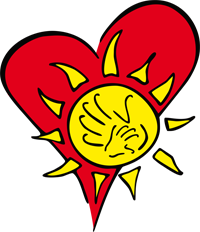 Woche vom  30.03.20 bis 03.04.20		Klasse: 3aViel Spaß und Erfolg beim Üben wünscht dir deine Klassenlehrerin!WochentagDeutsch√Mathematik√HS√MontagAh S. 49 Nr. 3,4Rb S. 75 Nr. 1Fertigstellung deiner Mappe über den Kyffhäuserkreis!Fertigstellung deiner Mappe über den Kyffhäuserkreis!DienstagAh S. 50 Nr. 1,2Rb S. 75 Nr. 2Fertigstellung deiner Mappe über den Kyffhäuserkreis!Fertigstellung deiner Mappe über den Kyffhäuserkreis!MittwochLb S. 180/181„Der erste April“Rb S. 75 Nr. 3Fertigstellung deiner Mappe über den Kyffhäuserkreis!Fertigstellung deiner Mappe über den Kyffhäuserkreis!DonnerstagAh S. 50 Nr. 3,4Ah S. 59 Nr. 1Fertigstellung deiner Mappe über den Kyffhäuserkreis!Fertigstellung deiner Mappe über den Kyffhäuserkreis!FreitagLb S. 182/183 Nr. 1,2„Das Osterhasenfell“Ah S. 59 Nr. 2Fertigstellung deiner Mappe über den Kyffhäuserkreis!Fertigstellung deiner Mappe über den Kyffhäuserkreis!Das geht immerFertigstellung deiner Mappe über den Kyffhäuserkreis!Fertigstellung deiner Mappe über den Kyffhäuserkreis!BemerkungenSchöne Ferien!Fertigstellung deiner Mappe über den Kyffhäuserkreis!Fertigstellung deiner Mappe über den Kyffhäuserkreis!